Итоги выездной анкеты вожатых 5 профильной смены «Время памяти и славы» 4.10 -24.10 2020г.в ГБОУ ДО РК ДОЦ «Сокол»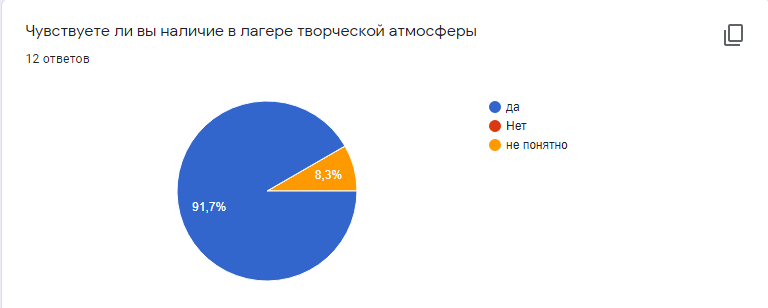 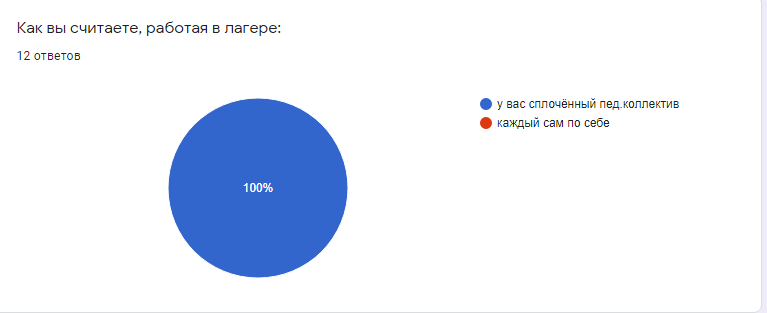 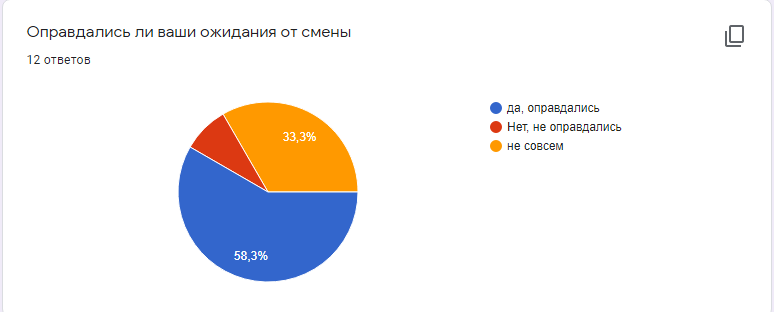 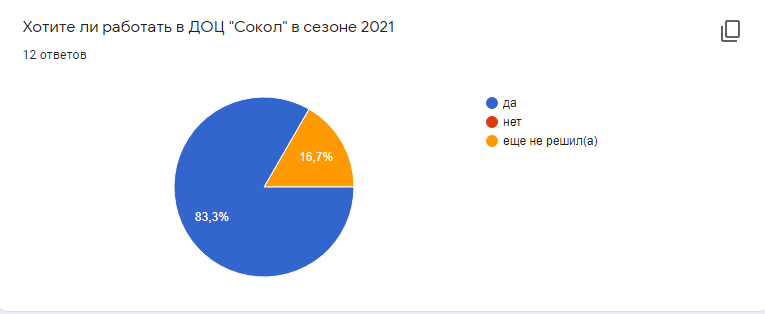 